Trắc nghiệm1 - A2 - B3 - B4 - C5 - B6 - A7 - C8 - D9 - A10 - DPhần Tự luậnCâu 1.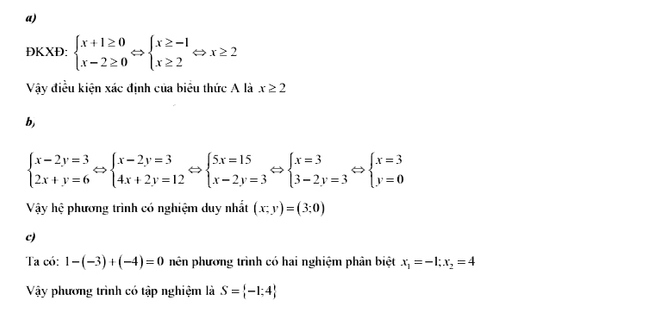 Câu 2.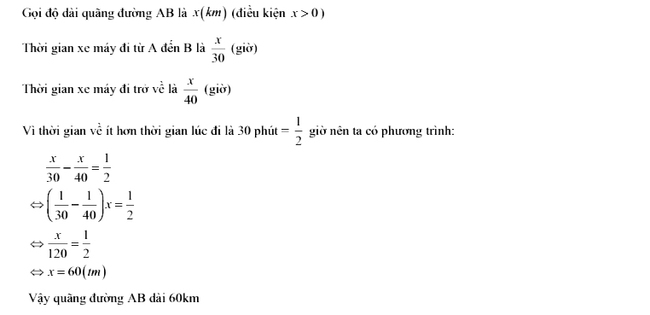 